                 Сон – не пустая трата времени.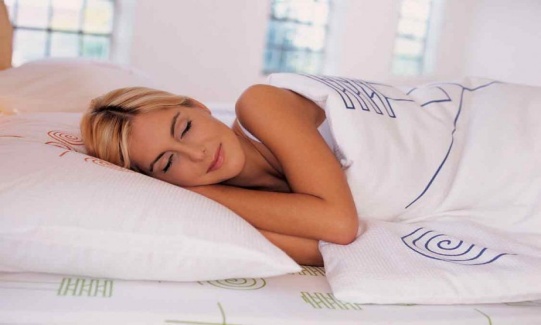 Как часто в суете дней мы забываем о самых главных вещах – цельном полезном питании, здоровых физических нагрузках и хорошем сне. А ведь именно эти составляющие и являются основой нашей счастливой жизни и дарят силы на все великие свершения. У сна есть  замечательное свойство – он поддерживает нашу молодость (изнутри и снаружи): высыпаясь, мы чувствуем себя полными сил и светимся изнутри; даём необходимый отдых нашей коже и всему телу.  Засыпая и отключаясь от раздражителей извне, мы даем мозгу возможность обработать скопившуюся  за день  информацию и отправить  её на хранение в долговременную (бессознательную) память с безграничным объемом. Для такой важной работы мозгу необходимо, чтобы мы ночью спали и не мешали ему как минимум 6 часов,Естественное пробуждение  наступает лишь после того, как переработается вся информация и освободится  место в гиппокампе для новых впечатлений. Под "слишком коротким сном",  имеется в виду время меньше шести часов, "чересчур много спать" - это больше девяти-десяти  часов. Для того чтобы выспаться, взрослому человеку достаточно в среднем  6-8 часов, детям, не достигшим пубертатного возраста,  рекомендуют спать по ночам до 11 часов,  младенцам - до 18 часов в сутки. По  разрушительным последствиям «недосып» для человеческого организма может сравниться с полным отсутствием сна. Установлено, что недостаточное количество времени для сна приводит к сбоям в работе иммунной системы, умственному переутомлению, потере способности к адекватному восприятию действительности  Результаты  исследований  указывают на связь недостатка сна с заболеванием сахарным диабетом, высоким давлением, заболеваниями сердечно-сосудистой системы, ишемической болезнью и ожирением. Следствие бессонницы: вялость, одышка, учащённое сердцебиение, головные боли, снижение внимания, сложности с концентрацией, боли в мышцах и суставах, расстройство кишечника и др. Чем старше человек, тем чаще жалуется он на нарушения сна. Доказано, сон стареет  вместе с нами, а мы  предъявляем к нему прежние требования: хочу спать, как в молодости, крепко и сладко. Специалисты напоминают, если человек постоянно ложится  в одно и тоже время  ( 21-22 часа), то у него выработается гормон счастья (мелатонин).    Ложиться спать следует до полуночи, так как именно в этот промежуток времени наш организм готов к полноценному отдыху. Регулярный более поздний отход ко сну из-за работы или общения приводит к тому, что люди отдыхают меньше, несмотря на то, что спят то же количество часов, Только на свежем воздухе  гарантирован  глубокий сон. Перед сном помещение следует проветрить, чтобы удалить избыток углекислого газа. В спальне лучше поддерживать прохладу, так как при высокой температуре человек  будет часто просыпаться. Для хорошего сна важен и баланс температуры тела  во сне (чтобы не мучили ни холод, ни жара).  Поэтому выбирать спальные принадлежности необходимо в зависимости от индивидуальной  потребности в тепле, климатических условий и времени года. Постель должна быть не слишком жесткой, чтобы не испытывать дискомфорт при движении, и не слишком  мягкой. Перед сном многие стараются принять горячую ванну. Такая процедура дарит ложное чувство успокоения. Специалисты напоминают, что  в горячей среде сильно активизируется кровообращение и частота биений сердца. Поэтому глубоко заснуть,  возможно,  как минимум через час, когда основные функциональные показатели организма придут в норму. Рекомендовано,  принять теплую ванну с добавлением  морской соли  с лавандой  или успокаивающих масел.Чтобы облегчить процесс засыпания, на ночь можно выпить настой расслабляющих, успокаивающих трав — мяты, мелиссы, валерианы. Лекарственными препаратами лучше не злоупотреблять, иначе может возникнуть привыкание, и тогда  придется всю жизнь «баловать» себя перед сном заветной таблеткой. Доказано, что женщины  любого возраста больше страдают от нехватки сна (это может быть связано с появлением детей), чем мужчины. Специалисты напоминают, спальни должны быть местом отдыха, а не местом для развлечений (ноутбуки, мобильные телефоны). Синий свет, излучаемый электронными устройствами, заставляет человека меньше хотеть спать,  Разговоры с друзьями или просмотр телевизора - стимулируют наш мозг, когда он должен расслабляться.Перед тем как идти спать, - скажите  ДА – правильному ужину. Ужин должен быть лёгким и за 2 часа до отхода ко сну. Теплое молоко перед сном – классический рецепт наших бабушек.-  скажите ДА – привычным  ритуалам.Они действуют на тело как снотворное. Перед сном полчаса прогуляйтесь на свежем воздухе в спокойной обстановке.  Не менее трех минут отведите на чистку зубов.- скажите  ДА – хорошему настроению.Постарайтесь перед сном  избежать обмена колкостями с друзьями и домочадцами. Отложите ссору на утро – заснете со спокойной совестью.- скажите  НЕТ – спортивным занятиям после ужина.Интенсивные физические нагрузки утомляют, но не помогают погружению в сон, так как провоцируют выброс возбуждающего вещества – адреналина. Не стоит на сон грядущий затевать уборку квартиры, перестановку мебели. - скажите  НЕТ – вечерним телепрограммам.В спальне не должен стоять телевизор, исключение можно сделать  чтению хорошей  книги, но всего минут на 20-30.- скажите  НЕТ – вечерним бдениям у компьютера.Помните, ничто так не вызывает бессонницу, не «заводит» организм,  как  работа у монитора.Что бы снизить нервную нагрузку на организм, поддержать и укрепить свое здоровье, специалисты рекомендуют, помнить о важности отдыха каждую неделю и о  полноценном отпуске каждый год. 